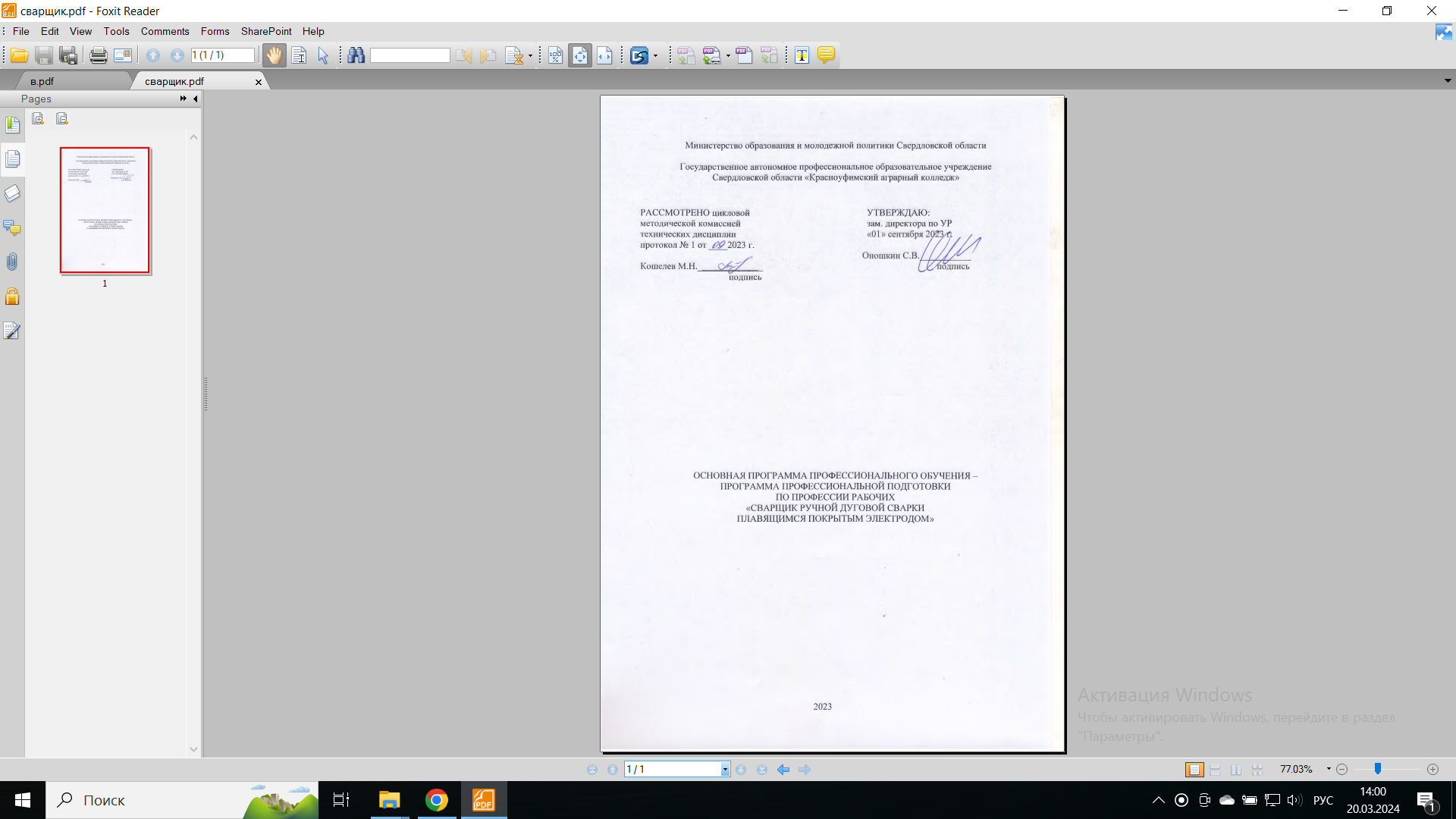 Основная программа профессионального обучения – программа профессиональной подготовки по профессии «Сварщик ручной дуговой сварки плавящимся покрытым электродом» (2-й разряд) разработана на основе профессионального стандарта «Сварщик», в соответствии с ЕТКС выпуск 2, часть 1, §55 «Сварщик ручной дуговой сварки плавящимся покрытым электродом» (2-й разряд), ФГОС СПО 15.01.05. «Сварщик ручной и частично механизированной сварки (наплавки).Организация-разработчик: Государственное автономное профессиональное образовательное учреждение Свердловской области « Красноуфимский аграрный колледж»Разработчики:              Федякова Т.А. – руководитель профессионального обучения ГАПОУ СО                                 «Красноуфимский аграрный колледж»;           Давыдова Т.П. - преподаватель ГАПОУ  СО «КАК»Кулаков П.А. - мастер производственного обучения  ГАПОУ  СО «КАК»Оношкин С.В. - заведующий отделением ГАПОУ  СО «КАК»Пермяков Е.А. - председатель ЦМК ГАПОУ  СО «КАК»Сергеев - А.В. руководитель профессионального обучения ГАПОУ СО «КАК»Шарапов С.В. - преподаватель ГАПОУ  СО «КАК»Шатунова Е.А. - мастер производственного обучения  ГАПОУ  СО «КАК»Нормативный срок освоения Программы  –  256 часов при очной форме обучения.Квалификация выпускника: «Сварщик ручной дуговой сварки плавящимся покрытым электродом» 2 разряд.СОДЕРЖАНИЕПаспорт программы профессиональной подготовки                                           4Структура и содержание программы                                                                      6Условия реализации программы                                                                             16Контроль и оценка результатов освоения                                                             17ПАСПОРТ ПРОГРАММЫ ПРОФЕССИОНАЛЬНОЙ ПОДГОТОВКИ 1.1. Область применения программы профессиональной подготовкиНастоящая программа профессиональной подготовки (далее Программа) предназначена для профессиональной подготовки по профессии «Сварщик ручной дуговой сварки плавящимся покрытым электродом» (2-й разряд)   в части освоения основного вида деятельности (ВД):ВД 1. Проведение подготовительных, сборочных операций перед сваркой, зачистка и контроль сварных швов после сварки и соответствующих профессиональных компетенций (ПК):ПК 1.1 Проведение подготовительных и сборочных операций перед сваркой и зачистка сварных швов после сварки.ПК 1.2 Ручная дуговая сварка (наплавка, резка) плавящимся покрытым электродом (РД) простых деталей неответственных конструкций.ПК 1.3 Частично механизированная сварка (наплавка) плавлением простых деталей неответственных конструкций.ПК 1.1. Читать чертежи средней сложности и сложных сварных металлоконструкций. ПК 1.2. Использовать конструкторскую, нормативно-техническую и производственно-технологическую документацию по сварке. ПК 1.3. Проверять оснащенность, работоспособность, исправность и осуществлять настройку оборудования поста для различных способов сварки. ПК 1.4. Подготавливать и проверять сварочные материалы для различных способов сварки. ПК 1.5. Выполнять сборку и подготовку элементов конструкции под сварку. ПК 1.6. Проводить контроль подготовки и сборки элементов конструкции под сварку. ПК 1.7. Выполнять предварительный, сопутствующий (межслойный) подогрева металла ПК 1.8. Зачищать и удалять поверхностные дефекты сварных швов после сварки ПК 1.9. Проводить контроль сварных соединений на соответствие геометрическим размерам, требуемым конструкторской и производственно-технологической документации по сваркеВД 2. Ручная дуговая сварка (наплавка, резка) плавящимся покрытым электродом.ПК 2.1. Выполнять ручную дуговую сварку различных деталей из углеродистых и конструкционных сталей во всех пространственных положениях сварного шва. ПК 2.2. Выполнять ручную дуговую сварку различных деталей из цветных металлов и сплавов во всех пространственных положениях сварного шва. ПК 2.3. Выполнять ручную дуговую наплавку покрытыми электродами различных деталей. ПК 2.4. Выполнять дуговую резку различных деталей.К освоению Программы допускаются лица, достигшие восемнадцати лет. Лица в возрасте до восемнадцати лет допускаются к освоению Программы при условии их обучения по основным общеобразовательным программам или образовательным программам среднего профессионального образования, предусматривающим получение среднего общего образования.Продолжительность освоения Программы может быть изменена колледжем, с учётом особенностей и образовательных потребностей конкретного обучающегося.1.2. Цели и задачи Программы – требования к результатам обученияС целью овладения указанным видом профессиональной деятельности и соответствующими профессиональными компетенциями обучающийся в ходе освоения Программы должен:Иметь практический опыт:- Ознакомление с конструкторской и  производственно-технологической документацией по сварке.- Проверка работоспособности и исправности сварочного оборудования.- Зачистка ручным или  механизированным  инструментом элементов конструкции (изделия, узлы, детали) под сварку.- Выбор пространственного положения сварного шва для сварки элементов конструкции (изделий, узлов, деталей).- Сборка элементов конструкции (изделий, узлов, деталей) под сварку с применением сборочных приспособлений.- Сборка элементов конструкции (изделия, узлы, детали) под сварку на прихватках.- Контроль с применением измерительного инструмента подготовленных и собранных на прихватках элементов конструкции (изделия, узлы, детали) на соответствие геометрических размеров требованиям конструкторской и производственно-технологической документации по сварке.- Зачистка ручным или  механизированным инструментом сварных швов после сварки.- Удаление ручным или механизированным инструментом поверхностных дефектов (поры, шлаковые включения, подрезы, брызги металла, наплывы и т.д.).- Проверка оснащенности сварочного поста ручной дуговой сварки.- Проверка работоспособности и исправности оборудования поста ручной дуговой сварки.- Проверка наличия заземления сварочного поста ручной дуговой сварки.- Подготовка и проверка сварочных материалы для ручной дуговой сварки.- Настройка оборудования ручной дуговой сварки для выполнения сварки.- Выполнение предварительного, сопутствующего (межслойного) подогрева металла.- Выполнение ручной дуговой сварки простых деталей неответственных конструкций.- Выполнение дуговой резки простых деталей.- Контроль с применением измерительного инструмента сваренных ручной дуговой сваркой деталей на соответствие геометрических размеров требованиям конструкторской и производственно-технологической документации по сварке.Уметь:- Проверять работоспособность и исправность сварочного оборудования для ручной дуговой сварки .- Настраивать сварочное оборудование для ручной дуговой сварки.- Выбирать пространственное положение сварного шва для ручной дуговой сварки.- Владеть техникой предварительного, сопутствующего (межслойного) подогрева металла в соответствии с требованиями производственно-технологической документации по сварке.- Владеть  техникой ручной дуговой сварки простых деталей неответственных конструкций в нижнем, вертикальном и горизонтальном пространственном положении сварного шва.- Владеть  техникой дуговой резки металла.- Контролировать с применением измерительного инструмента сваренные ручной дуговой сварки детали на соответствие геометрических размеров требованиям конструкторской и производственно-технологической документации по сварке.- Пользоваться конструкторской, производственно-технологической и нормативной документацией для выполнения данной трудовой функции.- Выбирать пространственное положение сварного шва для сварки элементов конструкции (изделий, узлов, деталей).- Применять сборочные приспособления для сборки элементов конструкции (изделий, узлов, деталей) под сварку.- Использовать ручной и механизированный инструмент для подготовки элементов конструкции (изделий, узлов, деталей) под сварку, зачистки сварных швов и удаления поверхностных дефектов после сварки.- Использовать измерительный инструмент для контроля собранных элементов конструкции (изделий, узлов, деталей) на соответствие геометрических размеров требованиям конструкторской и производственно-технологической документации по сварке.- Пользоваться конструкторской, производственно-технологической и нормативной документацией для выполнения данной трудовой функции.Знать:- Основные типы, конструктивные элементы и размеры сварных соединений, выполняемых ручной дуговой сваркой, и обозначение их на чертежах.- Основные группы и марки материалов, свариваемых ручной дуговой сваркой.- Сварочные (наплавочные)  материалы для ручной дуговой сварки.- Устройство сварочного и вспомогательного оборудования для ручной дуговой сварки, назначение и условия работы контрольно-измерительных приборов, правила их эксплуатации и область применения.- Техника и технология ручной дуговой сварки простых деталей неответственных конструкций в нижнем, вертикальном и горизонтальном пространственном положении сварного шва. Дуговая резка простых деталей.- Выбор режима подогрева и порядок проведения работ по предварительному, сопутствующему (межслойному) подогреву  металла.- Причины возникновения и меры предупреждения внутренних напряжений и деформаций в свариваемых (наплавляемых) изделиях.- Причины возникновения дефектов сварных швов, способы их предупреждения и исправления.- Основные типы, конструктивные элементы, размеры сварных соединений и обозначение их на чертежах.- Правила подготовки кромок изделий под сварку.- Основные группы и марки свариваемых материалов.- Сварочные (наплавочные) материалы.- Устройство сварочного и вспомогательного оборудования, назначение и условия работы контрольно-измерительных приборов, правила их эксплуатации и область применения.- Правила сборки элементов конструкции под сварку.- Виды и назначение сборочных, технологических приспособлений и оснастки.- Способы устранения дефектов сварных швов.- Правила технической эксплуатации электроустановок.- Нормы и правила пожарной безопасности при проведении сварочных работ.- Правила по охране труда, в том числе на рабочем месте.- Устройство и принцип действия электросварочных машин и аппаратов для дуговой сварки в условиях применения переменного и постоянного тока.- Способы и основные приемы прихватки. - Формы раздела швов под сварку. - Правила обслуживания электросварочных аппаратов. - Виды сварных соединений и швов. - Правила подготовки кромок изделий для сварки. - Типы разделок и обозначение сварных швов на чертежах. - Основные свойства применяемых электродов и свариваемого металла и сплавов. - Назначение и условия применения контрольно-измерительных приборов.- Причины возникновения дефектов при сварке и способы их предупреждения.- Устройство горелок для сварки неплавящимся электродом в защитном газе.2. Сруктура и содержание программы2.1. Количество часов на освоение Программы:всего – 256 часов, в том числе:обязательной аудиторной учебной нагрузки обучающегося –130 часов;практическое обучение – 108 часов;итоговая аттестация –18 часов.УЧЕБНЫЙ ПЛАН2.1.  Учебный план профессиональной подготовки по профессии «Сварщик ручной дуговой сварки плавящимся покрытым электродом» (2-й разряд)Срок обучения – 256 часов/2,5 мес.2.3. Тематический план и содержание программыУСЛОВИЯ РЕАЛИЗАЦИИ ПРОГРАММЫ3.1 Требования к минимальному материально техническому обеспечению.Реализация программы требует наличия учебного кабинета и лаборатории сварки.Оборудование учебного кабинета:1. Посадочные места по количеству обучающихся.2. Рабочее место преподавателя.3.  Комплект учебно-наглядных пособий.4. Технические средства обучения (мультимедийное оборудование).Оборудование лаборатории сварки.1. Малоамперный дуговой тренажёр сварщика «МДТС-Гефест-1М».2. Сварочный аппарат «Ресанта АИ-250».3. Стол сварочный.4. Электроды МР-3.5. Углошлифовльная машинка маленькая.6. Углошлифовальная машинка большая.7. Стол слесарный.8. Средства индивидуальной защиты.4. Контроль и оценка результатов усвоения профессионального модуля (вида профессиональной деятельности)Формы и методы контроля и оценки результатов обучения должны позволять проверять у обучающихся не только сформированность профессиональных компетенций, но и развитие общих компетенций и обеспечивающих их умений.№ п/пКурсы,предметыВсего часов за курс обучения1Теоретическое обучение1.1Общепрофессиональный курс1301.1.1Охрана труда61.1.2Материаловедение201.1.3Устройство сварочных аппаратов101.1.4Черчение (чтение чертежей, схем)121.1.5Электробезопасность141.1.6Технические измерения81.2Специальный курс1.2.1Специальная технология602Практическое обучение2.1Производственное обучение108Квалификационный экзамен18ИТОГО:256№ урокаНаименованиеразделов и темСодержание учебного материала, практические работы, самостоятельная работа обучающихсяОбъём часовУровень освоенияТеоретическая частьТеоретическая частьТеоретическая частьТеоретическая частьТеоретическая частьОбщепрофессиональный циклОбщепрофессиональный циклОбщепрофессиональный циклОбщепрофессиональный циклОбщепрофессиональный циклОхрана трудаОхрана трудаОхрана трудаОхрана трудаОхрана трудаСодержание и задачи дисциплины, понятия, термины определения. Классификация опасных и вредных производственных факторов. Источники и характеристики негативных факторов и действие их на человека. Опасные и вредные виды работ.Основные задачи охраны труда. Основные понятия, термины, определения по охране труда. Классификация негативных факторов. Физические факторы. Химические факторы. Виды опасных работ на промышленных предприятиях. Виды вредных работ на предприятиях.21Защита от источников тепловых излучений. Защита от ультрафиолетового излучения. Вентиляция. Эргономические основы безопасности труда. Правовые и нормативные основы безопасности труда.Средства коллективной защиты. Средства индивидуальной защиты. Естественная вентиляция. Механическая вентиляция. Организация рабочего места. Законодательные, нормативные правовые акты по охране труда. Система стандартов безопасности труда.21Обучение по охране труда работников предприятия. Несчастные случаи на производстве. Первая помощь пострадавшим.Инструктажи по охране труда. Классификация несчастных случаев. Условия для правильной организации оказания первой помощи пострадавшим. Последовательность этапов оказания первой помощи пострадавшим.21Всего: Всего: 66ЭлектробезопасностьЭлектробезопасностьЭлектробезопасностьЭлектробезопасностьЭлектробезопасностьВоздействие электрического тока на тело человека. Факторы, определяющие на исход электротравмы Предельно допустимые уровни напряжения прикосновения и  тока.Термическое, биохимическое, механическое, электролитическое воздействия электрического тока на организм человека. Величина тока, род тока, величина напряжения, продолжительность воздействия, путь прохождения тока. Величина тока и напряжения безопасные для человека при поражении электрическим током.21Освобождение пострадавшего от действия электрического тока в электроустановках до и выше 1000 В. Оказание доврачебной помощи пострадавшему при электротравмеДействия при обнаружении человека под напряжения. Обесточивание электроустановки, удаление пострадавшего с места происшествия Искусственное дыхание и непрямой массаж сердца пострадавшему при электротравме.21Организационные мероприятия, обеспечивающие безопасность работ в электроустановках. Технические мероприятия, обеспечивающие безопасность работ в электроустановках. Мероприятия, организационно обеспечивающие безопасность работы в электроустановках до 1000 В Мероприятия, технически обеспечивающие безопасность работы в электроустановках до 1000 В.21Требования к электротехническому персоналу и его подготовка Электрозащитные средства, применяемые в электроустановках.Обучение, группа по электробезопасности, требования по знанию тех. процесса, уровень освоения электротехники (для II группы по электробезопасности). Электрозащитные средства: правила пользования, порядок хранения, учет и контроль за их состоянием21Основные и дополнительные средства защиты в электроустановках до 1000 В. Средства индивидуальной защиты, применяемые в электроустановках Плакаты и знаки безопасностиОсновные и дополнительные электрозащитные средства, правила их применения в электроустановках до 1000 В. Средства индивидуальной защиты: головы, лица, от падения с высоты. Плакаты и знаки безопасности: запрещающие, предписывающие, указательные, предупреждающие21Классификация переносного электроинструмента. Электрифицированный ручной инструмент, требования по эксплуатацииКлассификация переносного электроинструмента. Переносной электроинструмент, переносные светильники, их эксплуатация21Заземление и защитные меры электробезопасности Защитное и рабочее заземление электроустановок.Требования к заземлению электроустановок и защите людей от поражения электрическим током. Защитное и рабочее заземление электроустановок. Выполнение заземления для защиты персонала от поражения электрическим током21Всего:Всего:1414МатериаловедениеМатериаловедениеМатериаловедениеМатериаловедениеМатериаловедениеКлассификация сталей.Классификация сталей. Влияние содержания углерода на свойства углеродистых сталей. Углеродистые конструкционные стали, их маркировка по ГОСТу и применение. Свойства, применение.21Легированные сталиКонструкционные легированные стали, их свойства, состав и маркировка по ГОСТу, применение. Инструментальные легированные стали. Свойства, применение.21Общие сведения о сварке.Сущность сварки Достоинства и недостатки. Электродуговая резка. Электродуговая сварка.21Подготовка изделий к сваркеПравила подготовки кромок изделий для сварки.формы раздела швов под сварку. режимы сварки21Подготовка изделия к сварке, выбор оптимальных режимов сварки.Подготовка изделия к сварке, выбор оптимальных режимов сварки.21Электроды.Электроды. Классификация электродов. ГОСТ на покрытые электроды. Типы и марки электродов, применяемых для сварки углеродистых сталей. Основные требования к электродам и их покрытиям. Зависимость между толщиной свариваемого металла, диаметром электрода и величиной сварного тока. Правила упаковки, транспортирования и хранения электродов. Краткие сведения о технологии изготовления покрытых электродов. Вольфрамовые, угольные и графитовые электроды.21Свариваемость металловСвариваемость металлов. Физическая и технологическая свариваемость.Влияние химического состава металла на его свариваемость. Классификация сталей по свариваемости. Свариваемость сталей и сплавов, применяемых на газопроводах. Методы определения свариваемости. Влияние свариваемости на качество сварных соединений. Мероприятия по улучшению свариваемости стали.21Металлургические процессы при сваркеПонятие о металлургических процессах. Особенности металлургических процессов сварки. Влияние кислорода и азота на механические свойства металла шва. Основные реакции в сварочной ванне и сварочной дуге.Окисление металла шва и восстановление его окислов.21Строение сварного шваРаскисление металла сварочной ванны марганцем, кремнием, углеродом и другими раскислителями.Меры борьбы с вредным влиянием азота, серы, фосфора и водорода на качество металла шва. Строение сварного шва. Кристаллизация металла сварочной ванны. Зона термического влияния в сварном соединении.21Дефекты сварочных соединений. Контроль.Причины возникновения дефектов при сварке и способы их предупреждения. Контроль сварочных соединений и швов.21Всего:Всего:2020Черчение (чтение чертежей, схем)Черчение (чтение чертежей, схем)Черчение (чтение чертежей, схем)Черчение (чтение чертежей, схем)Черчение (чтение чертежей, схем)ИзображенияВиды, сечения, разрезы. Указание номеров позиции. Размеры21Сборочный чертежСпецификация, указание номеров позиции, размеры 21Неразъемные соединенияСварные, заклепочные, паяные, клеевые21Выполнение чертежей сварных конструкцийКонструкций, оформление, обозначение сварных швов21ПЗ 1. Графическая работаЧертеж сварного соединения, изображения22ПЗ 2. Графическая работаЧертеж сварного соединения, изображения (спецификация)22Всего:Всего:1212Устройство и принцип  работы сварочных аппаратов и их обслуживаниеУстройство и принцип  работы сварочных аппаратов и их обслуживаниеУстройство и принцип  работы сварочных аппаратов и их обслуживаниеУстройство и принцип  работы сварочных аппаратов и их обслуживаниеУстройство и принцип  работы сварочных аппаратов и их обслуживаниеМногопостовые трансформаторыПараллельное включение сварочных трансформаторов. Требования безопасности при использовании сварочных трансформаторов.21Сварочные преобразователиустройство, принцип действия. Регулирование силы сварочного тока. Многопостовые сварочные системы21Сварочные выпрямителиУстройство, принцип их действия. Типы выпрямителей. Балластные реостаты.21Сварочные инверторыУстройство, принцип их действия.21Основные неисправностиОсновные неисправности при эксплуатации источников питания постоянного тока и их обслуживание электросварщиком21Всего:Всего:1010Технические измеренияТехнические измеренияТехнические измеренияТехнические измеренияТехнические измеренияУниверсальные и специальные средства измерения.Простейшие средства измерения. Штангенинструменты: штангенциркуль, штангенглубиномер, штангенрейсмас. Нониусы, их назначение и устройство. . Точность, пределы измерения, проверка настройки микрометрического инструмента. Чтение показаний, правила измерений21Разметка, инструменты для разметкиОсновное понятие и типы разметки. Что такое разметка. Требования к разметке. Нанесение рисок. Накернивание разметочных линий. Приемы разметки. Брак при разметке. Инструменты для разметки, правила пользования.21ПЗ 1. Измерения штангенинструментамиИзмерение параметров деталей машин с помощью штангенинструментов.22ПЗ 2. Разметка заготовок металлаРазметка заготовок металла.22Всего: Всего: 88Специальный курсСпециальный курсСпециальный курсСпециальный курсСпециальный курсВведение.Общие сведения о сварке, сварных швах. Общие сведения о сварке. Сущность и назначение21Сварка: виды, способыОсновные виды сварки. Классификация способов. Сварные соединения и швы21Сварочное пламяРегулирование сварочного пламени21Устранение дефектов  и контроль швовСпособы устранения дефектов. Контроль сварных швов.21Сварочная дугаОсновные сведения из электротехники. Электрическая дуга. Полярность дуги.21Выбор токаПодбор диаметра электродов и их соответствие к свариваемому металлу, выбор режимов сварочного тока21Сварка углеродистых сталейСпособы выполнения сварных швов различной длины из углеродистых сталей. Сварка металла различной толщины.21Маркировка сталейНаиболее распространенные марки углеродистых и легированных сталей для изготовления сварных изделий.Маркировка сталей21Свариваемость сталей: определение, признаки оценки свариваемости, факторы,влияющие на свариваемость Классификация сталей по свариваемости. 21Свариваемость сталейГруппы сталей по свариваемости, характеристика ихсвариваемости21Способы наплавки.Техника наплавки  покрытыми плавящимися электродами различной длины из углеродистых сталей.21Способы выполнения сварных швовСварка металла различной толщины.21ПЗ 1. Техника и последовательность выполнения стыковых швовТехника наплавки  22ПЗ 2. Техника и последовательность выполнения угловых  швовТехника наплавки  22ПЗ 3. Способы наложения валиков.Техника наплавки  22ПЗ 4. Наплавка валиков во всех пространственных положенияхТехника наплавки  22Источники питания переменного токаИсточники питания переменного тока. 21Источники питания постоянного токаИсточники питания постоянного тока.21Особенности технологии сварки сталей Сварка высоколегированных сталей. Характеристика сталейСварка легированных теплоустойчивых сталей. Их характеристика21Техника ручной дуговой сварки Технология дуговой сварки.21Техника и технология ручной дуговой сварки покрытыми электродами деталей из чугуна, цветных металлов и сплавов.Чугун, основные марки чугуна.21Техника и технология ручной дуговой сварки покрытыми электродами деталей из  чугуна, цветных металлов и сплавов.Свариваемость чугунов.21Электродные материалы для сварки Покрытые электроды для дуговой сварки. Неплавящиеся электроды. Присадочные материалы21Виды разделки кромокСварка стыковых соединений с Y-образной разделкой кромок. Сварка стыковых соединений с Х-образной разделкой кромок пластины21Технология наплавки покрытыми плавящимися электродамиОсобенности процесса наплавки. Материалы для наплавки.21Режимы наплавкиРежимы наплавки: понятие, основные и дополнительные показатели режима, их влияние на размеры и форму шва, принципы выбора режима наплавки.21Способы наплавкиСпособы наплавки. Техника наплавки  покрытыми плавящимися электродами21Дефекты сварных соединений Дефекты сварных швов. Способы предупреждения дефектов 21Резка металловДуговая резка металлов. Классификация способов резки металла.21Техника выполнения ручной дуговой сварки металлаТехника выполнения ручной дуговой сварки металла.21Всего:Всего:6060Практическое обучениеПрактическое обучениеПрактическое обучениеПрактическое обучениеПрактическое обучениеСварка стыковых соединенийСварка стыковых соединений63Ручная дуговая сварка (наплавка, резка) плавящимся покрытым электродом (РД) простых деталей неответственных конструкций Ручная дуговая сварка (наплавка, резка) плавящимся покрытым электродом (РД) простых деталей неответственных конструкций 63Сварка труб с поворотомСварка труб с поворотом63Наплавка ниточных валиков на стальные пластины в нижнем положении шва.Наплавка ниточных валиков на стальные пластины в нижнем положении шва.63Наплавка уширенных валиков на стальные пластины в нижнем положении шва.Наплавка уширенных валиков на стальные пластины в нижнем положении шва.63Наплавка валиков на наклонную пластину снизу вверх, сверху вниз по окружности.Наплавка валиков на наклонную пластину снизу вверх, сверху вниз по окружности.63Дуговая многослойная наплавка на цилиндрическую поверхность. Дуговая многослойная наплавка на цилиндрическую поверхность. 63Наплавка на трубы кольцевых швов.Наплавка на трубы кольцевых швов.63Дуговая сварка пластин встык в НПШДуговая сварка пластин встык в НПШ63Дуговая сварка пластин в угол и тавр  в НПШ.Дуговая сварка пластин в угол и тавр  в НПШ.63Дуговая сварка  пластин внахлёстку сплошным и прерывистым швом в НПШ и ГПШДуговая сварка  пластин внахлёстку сплошным и прерывистым швом в НПШ и ГПШ63Дуговая сварка угловых соединений в ВПШ и в «лодочку».Дуговая сварка угловых соединений в ВПШ и в «лодочку».63Дуговая сварка пластин встык без разделки кромок в ВПШДуговая сварка пластин встык без разделки кромок в ВПШ63Дуговая сварка пластин встык без разделки кромок в ГПШДуговая сварка пластин встык без разделки кромок в ГПШ63Дуговая сварка пластин встык с разделкой кромок в ВПШ и ППШ односторонним и двусторонним швами.Дуговая сварка пластин встык с разделкой кромок в ВПШ и ППШ односторонним и двусторонним швами.63Дуговая сварка стыковых соединений из швеллера.Дуговая сварка стыковых соединений из швеллера.63Дуговая резка листового  металла по разметке Дуговая резка листового  металла по разметке 63Дуговая сварка  пластин внахлёстку сплошным и прерывистым швом в НПШ и ГПШДуговая сварка  пластин внахлёстку сплошным и прерывистым швом в НПШ и ГПШ63Всего:Всего:108108Квалификационный экзаменКвалификационный экзамен1818Итого:Итого:256256Результаты (освоенные профессиональные компетенции)Основные показатели результатов
подготовкиФормы и методыконтроля и оценкиПК 3.1. Выполнять сварочную работу деталей и узлов различной сложности в процессе сборки Правильные  приемы  выполнения сварочных операций.Планирование и выполнение  правил техники безопасности при выполнении сварочных работ.Выполнение индивидуального заданияПК 3.2. Изготовлять приспособления для сборки и ремонта оборудованияУметь изготовить приспособления. Демонстрация и использование технических средств  при ремонте оборудования.Выполнение индивидуального задания. Практическая работаПК 3.3.  Выявлять и устранять дефекты во время эксплуатации оборудования и при проверке его в процессе ремонтаИспользовать диагностическое оборудование для диагностики технического состояния и выявления дефектов при ремонте.Определение  исправного состояния объектов.Выполнение индивидуального заданияПК 3.4.  Составлять дефектные ведомости на ремонт электрооборудованияПрименять нормативные правовые акты, нормативно-методические документы  для составления дефектных ведомостей.	Умение работы с нормативно-методическими документами.Выполнение индивидуального заданияРезультаты(освоенные общие компетенции)Основные показатели оценки результатаФормы и методы контроля и оценкиОК 1.Понимать сущность и социальную значимость своей будущей профессии, проявлять к ней устойчивый интерес демонстрация интереса к будущей профессии. Экспертное наблюдение и оценка деятельности обучающегося в процессе освоения обязательной программы на практических занятиях, при выполнении работ по производственной практике ОК 2. Организовывать собственную деятельность, выбирать типовые  методы и способы выполнения профессиональных задач, оценивать их эффективность  и качество обоснование выбора  и применение методов и способов решения профессиональных задач Получение  эффективности и качества выполнения.Экспертное наблюдение и оценка деятельности обучающегося в процессе освоения обязательной программы на практических занятиях, при выполнении работ по производственной практикеОК. 3. Принимать решения в стандартных и нестандартных ситуациях и нести за них ответственность.решение стандартных и нестандартных профессиональных задач в области ремонта электрооборудованияЭкспертное наблюдение и оценка деятельности обучающегося в процессе освоения обязательной программы на практических занятиях, при выполнении работ по производственной практикеОК 4. Осуществлять поиск и использование информации, необходимой для эффективного выполнения профессиональных задач, профессионального и личностного развитияпроектирование эффективного поиска необходимой информации.нахождение  различных источников, включая электронныеЭкспертное наблюдение и оценка деятельности обучающегося в процессе освоения обязательной программы на практических занятиях в ходе компьютерного тестирования, проведения электронных презентаций при выполнении работ домашних заданийОК 5. Использовать информационно-коммуникационные технологии в профессиональной деятельностиПрименение  различных источников информации, включая электронных и компьютерных системЭкспертное наблюдение и оценка деятельности обучающегося в ходе компьютерного тестирования, подготовки электронных презентаций, при выполнении индивидуальных домашних заданий, работ по учебной  практике.ОК 6. Работать в коллективе и команде, эффективно общаться с коллегами, руководством, потребителями.рациональность планирования и организации деятельности по формированию коммуникабельности при взаимодействие с обучающимися, преподавателями и мастерами в ходе обученияЭкспертное наблюдение и оценка деятельности обучающегося в процессе освоения обязательной программы на практических занятиях при работе в малых группах, при выполнении работ по производственной практикеОК 7. Брать на себя ответственность за работу членов команды (подчиненных), за результат выполнения заданий.Формирование навыков по самоанализу и коррекции результатов собственной работы Экспериментальное  наблюдение  и оценка динамики  достижений студента в  учебной и общественной деятельностиОК 8. Самостоятельно определять задачи профессионального и личностного развития, заниматься самообразованием, осознанно планировать повышение квалификациипроектирование самостоятельных занятий при изучении профессионального модулясвоевременность сдачи заданий, отчетов и проч. Экспертное наблюдение и оценка использования обучающегося методов и приёмов личной организации при подготовке и проведении учебно-воспитательных мероприятий различной тематики.ОК 9. Ориентироваться в условиях частой смены технологий в профессиональной деятельности.нахождение  инноваций в области ремонта электрооборудования- соответствие выбранных методов их целям и задачамЭкспертное наблюдение и оценка деятельности обучающегося в процессе освоения обязательной программына практических занятиях, при выполнении индивидуальных домашних заданий, работ по производственной  практике